Publicado en Madrid el 08/02/2022 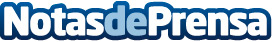 Coonic incorpora nuevos talentos en Madrid para consolidar sus equipos de PR y Audiencias                          Lucía Besada, Víctor Santander, Ana Espinar y Rocío Guijarro se han sumado a la oficina madrileña de la agencia para aportar su expertise y su buen hacer y ante la suma de nuevos clientes de distintos ámbitosDatos de contacto:Ignacio Bardón de Coonic91 639 77 00Nota de prensa publicada en: https://www.notasdeprensa.es/coonic-incorpora-nuevos-talentos-en-madrid Categorias: Nacional Comunicación Marketing Recursos humanos Oficinas http://www.notasdeprensa.es